PENDAHULUANLatar BelakangTeknologi informasi telah berkembang pesat, membawa perubahan dan menimbulkan dampak signifikan terhadap semua bidang kehidupan manusia. Perkembangan teknologi informasi yang sangat cepat, menuntut organisasi atau perusahaan membutuhkan informasi yang akurat, cepat dan tepat. Kecepatan dalam penyampaian informasi dan akses data merupakan suatu media pendukung  untuk menghasilkan informasi yang baik demi menunjang kinerja suatu organisasi. Semua kebutuhan itu dapat dibantu oleh teknologi informasi dalam sistem yang terkomputerisasi.Pada penelitian ini digunakan dua penelitian terdahulu yang sangat bermanfaat sebagai rujukan ilmiah yaitu: Penelitian Frits Gerit John Rupilel Dalam penelitian yang dilakukan oleh Frits Gerit John Rupilel yang berjudul “Perancangan Sistem Informasi Manajemen Pelayanan Anggota Jemaat, Baptisan, dan Pernikahan Berbasis Web studi kasus: Gekari Lembah Pujan Kota Sorong” membahas tentang sistem media penyampaian informasi untuk setiap kegiatan berbasis web. Dalam sistem yang dibuat sebagai media untuk pelayanan, warta jemaat, memuat artikel, pendaftaran anggota jemaat, baptisan, dan pernikahan di Gereja Gekari Jemaat Lembah Pujan Kota Sorong.Penelitian Aristo Palaguna Dalam penelitian yang yang dilakukan oleh Aristo Palaguna yang berjudul “Perancangan Sistem Informasi Jemaat Gereja St.Padre Pio Langke Majok” dalam penelitian ini membahas tentang perancangan sistem informasi administrasi jemaat yang meliputi pendataan jemaat, pendataan baptis, pembayaran jemaat dan laporan keuangan .Penelitian Joshua NathanaelDalam penelitan yang dilakukan oleh Joshua Nathanael yang bejudul “Pengembangan Sistem Innformasi Gereja Berbasis Web Untuk Mendukung Kegiatan Jemaat Gereja Kristen XYZ” dalam penelitian ini membahas tentang solusi alternatif untuk mengatasi  persoalan berupa pengembangan sistem informasi berbasis web, yang berfungsi untuk membantu jemaat dalam hal penyedian informasi digital, misalnya teks liturgi ibadah, data kehadiran jemaat gereja, daftar petugas gereja dan pekerjaannya, informasi pendeta dan laporan keuangan persembahan.Dalam tulisan ini membahas secara khusus Gereja Ratu Rosari Paroki Kesatrian Malang yang beralamat Jl. Plongkawati No.2, Kesatrian, Malang, Jawa Timur. Paroki dengan jumlah umat ± 4000 jiwa, dan 1050 kepala keluarga. Pertumbuhan jumlah umat dari tahun ke tahun menyebabkan jumlah data yang ada pada Gereja semakin banyak sehingga membutuhkan sebuah sistem pengolahan data. Dengan demikian, Gereja tentunya membutuhkan sistem informasi dalam pelayanan administrasi seperti pendataan umat, pendataan baptis,  dan pendataan pernikahan.Jumlah umat yang  ingin melaksanakan baptis kurang lebih 5 sampai 8 orang perbulannya sehingga perlu dilakukan pengaturan jadwal oleh sekretariat  untuk mengingatkan kepada setiap umat waktu mereka melakukan upacara baptis, karena jumlah umat yang  mengajukan permohonan baptis banyak. oleh karena itu, sekretariat mengalami kesulitan untuk menginformasikan jadwal baptis kepada masing-masing  umat.  Pendataan pernikahan menggunakan banyak data baik itu data umat dan data pasangan, semua dokumen data umat dan data pasangan yang ingin melakukan pendaftaran pernikahan jika disimpan secara manual cukup banyak dan dapat menyulitkan dalam proses pencarian data, sistem penyimpan data dalam bentuk file excel dan itu hanya ada pada satu atau dua komputer saja dan belum memiliki penyimpan database, maka sulit untuk mengakses data dengan cepat. Selain itu, ketika membutuhkan informasi terkait data-data dari umat maka setiap file yang ada pada komputer sekretariat di cek satu persatu untuk memperoleh data yang dibutuhkan.Melihat masalah-masalah yang sudah diuraikan diatas, dengan adanya  sistem informasi berbasis web ini, diharapkan dapat membantu pihak Gereja untuk melakukan pelayanan administrasi seperti : pendataan umat, pendataan baptis, pendataan pernikahan, laporan data umat, laporan data baptis,  dan laporan data pernikahan.Rumusan MasalahBagaimana merancang sistem informasi pelayanan administrasi di Gereja Ratu Rosari Kesatrian berbasis web sehingga membantu pelayanan administrasi?Tujuan Penelitian Merancang sistem informasi pelayanan administrasi menggunakan web sehingga membantu pelayanan administrasi.Batasan MasalahBerdasarkan masalah-masalahyang sudah dipaparkan di atas, peneliti membatasi penelitian ini adalah:Sistem informasi administrasi digunakan secara khusus di Gereja Ratu Rosari Paroki Kesatrian Malang.Sistem informasi administrasi untuk melakukan pendataan umat.Sistem informasi untuk melakukan pendaftaran baptis.Sistem informasi untuk melakukan pendaftaran nikah.Sistem informasi untuk melakukan pengaturan jadwal baptisSistem informasi melakukan pengaturan jadwal pernikahanSistem informasi membuat laporan baptis dan pernikahanManfaat PenelitianHasil penelitian ini diharapkan dapat bermanfaat untuk berbagai kalangan, antara lain: Manfaat teoritisPenelitian ini diharapkan dapat menambah wawasan dan pengetahahuan menegenai perancangan sistenm informasi pelayanan administrasi gereja, serta juga diharapkan sarana dalam pengembangan ilmu pengetahuan yang secara toritis dipelajari di bangku perkuliahan.Manfaat praktisBagi penulis penelitian ini diharapkan menjadi sarana yang bermanfaat dalam mengimplementasikan pengetahuan penulis tentang perancangan sistem informasi berbasis web..Bagi peneliti selajutnya penelitian ini dapat dimanfaatkan oleh peneliti selanjutnya untuk melakukan pengembangan lebih lanjut berkaitan dengan sistem informasi pelayannan administrasi Gereja.Bagi Gereja Ratu Rosari Kesatrian penelitian ini diharapkan dapat membantu dalam pelayanan administrasi seperti pendataan umat, pendaftaran baptis, pendaftaran pernikahan, pengaturan jadwal baptis, pengaturan jadwal pernikahan  berserta laporan.  Metodologi PenelitianAdapun metodologi penelitian yang digunakan untuk mendukung Tugas Akhir ini adalah:Tempat dan Waktu penelitianTempat 		: Paroki Kesatrian MalangWaktu		: Maret 2021-Juli 2021Jadwal		: -Tabel 1.1. Tabel PenelitianTabel 1. 1 Tabel PenelitianAlat dan Bahan PenenlitianBahanBahan yang dipakai dalam penelitian ini adalah mekanisme pendataan umat, form pendataan / revisi kepala keluarga, form pendataan /revisi anggota keluarga, form pendaftaran baptis, form AlatAlat yang mendukung penelitian ini terdiri dari hardware dan SoftwarePerangkat keras (Hardware)Hardware yang digunakan untuk mendukung penelitian ini adalah Personal Computer (PC) atau Laptop.Perangkat lunak (Software)Software yang digunakan untuk mendukung penelitian ini antara lain: Database server (XAMPP), Text Editor, Diagram Designer, Power Designer, Draw.io.net.Pengumpulan Data dan InformasiTeknik pengumpulan data dilakukan dengan metode observasi yaitu dengan melihat secara langsung sistem lama berjalan dan metode wawancara yaitu dengan melakukan wawancara secara langsung kepada pegawai sekretariat, pastor, dan beberapa umat di Gereja Ratu Rosari.Analisa DataBentuk analisis data yang digunakan dalam penelitian ini adalah analisa deskriptif, dimana data yang diperoleh dari hasil observasi dan wawancara yang nantinya akan dibuat sebuah kesimpulan.Prosedur PenelitianProsedur penelitian yang digunakan dalam mendukung pembuatan sistem informasi ini dimulai dengan pengumpulan data, analisa sistem yang saat ini berjalan, perancangan sistem yang nantinya akan dibuat, pembuatan sistem sesuai dengan rancangan yang ada, dan melakukan pengujian terhadap sistem yang telah dibuat. 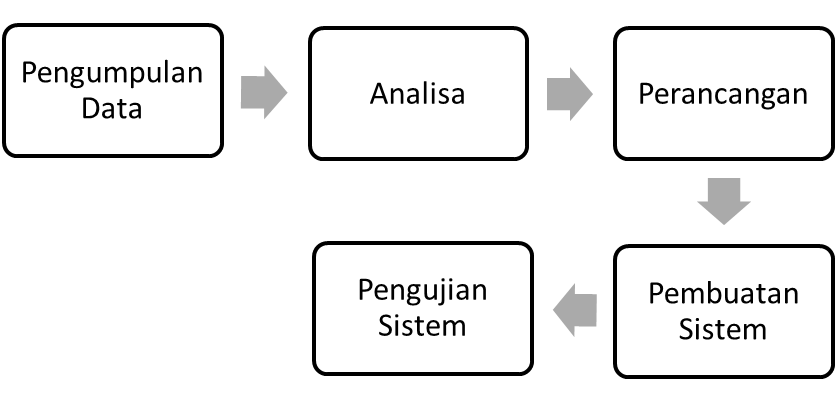 Gambar 1. 1 Prosedur penelitianSistematika PenulisanBAB I	PendahuluanPada bab ini berisi tentang Latar Belakang, Rumusan Masalah, Tujuan Penelitian, Batasan Masalah, Manfaat Penelitian, Metodologi Penelitian, dan Sistematika Penulisan.BAB II	Landasan TeoriBagian ini menjelaskan tentang teori-teori yang mendukung dan digunakan sebagai dasar dalam memecahkan masalah, teori tersebut diambil dari literatur yang sesuai dengan permasalahan yang dihadapi sebagai sarana pendukung dalam pengerjaan tugas akhir.BAB III	Analisa dan PerancanganBab ini menjelaskan analisa sistem, rancangan sistem, dan gambaran teknis sistem. Selain itu, menjelaskan langkah-langkah yang harus dilakukan dalam mendesain suatu sistem.BAB IV	Implementasi dan PembahasanPada bab ini membahas kebutuhan software dan hardware yang digunakan dalam pembuatan tugas akhir untuk sistem, pembahasan dan uji coba.BAB V	PenutupPada bagian Penutup membahas kesimpulan yang diperoleh dari pembuatan tugas akhir dan juga beberapa saran yang dapat digunakan untuk kepentingan pengembangan sistem selanjutnya.TahapanTahapanBulan IBulan IBulan IBulan IBulan IIBulan IIBulan IIBulan IIBulan IIIBulan IIIBulan IIIBulan IIIBulan IIIBulan IVBulan IVBulan IVBulan IVBulan IVBulan VBulan VBulan VBulan VBulan VBulan VIBulan VIBulan VIBulan VITahapanTahapan1234123412341123411234112341Pengumpulan Data2Analisa Data3Desain4Pembuatan Sistem5Pengujian6Penyusunan Laporan